Выполнение операции «Оплата» с безналичным расчетом (картой /бесконтактным способом)Выполнение операции «Оплата» с наличными расчетомВыполнение операции «Оплата» через Каталог товаровВыполнение операции «Возврат» текущим операционным днемВыполнение операции «Возврат» иным операционным днемАдминистративные операцииДля входа в Приложение необходимо ввести код доступа, которыйзадавался при его активации.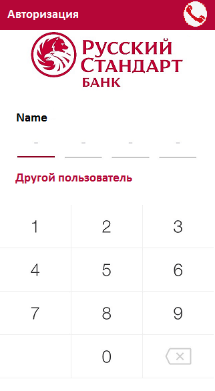 При необходимости можно выполнить звонок в службу поддержки Банка, нажав на иконку звонка в правом верхнем углу экранной формы.По умолчанию выбрана операция «Оплата». Введите сумму в рублях и выберите способ оплаты картойПопросите клиента поднести карту к устройству или вставьте карту в устройство чипом или проведите магнитной полосойПо завершении операции будет распечатано 2 экземпляра чека. Нажмите «Завершить» по окончании печати чековЗатем будет напечатан фискальный чек. Нажмите «Завершить» по окончании печати. Оплата принята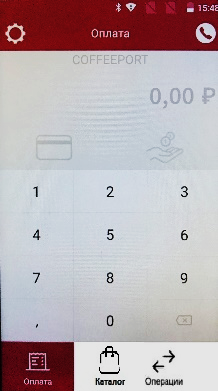 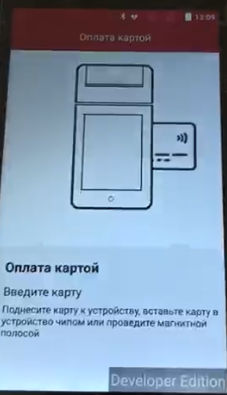 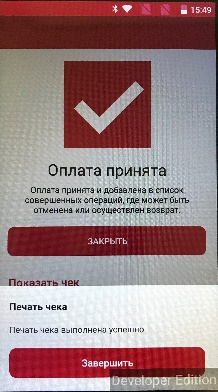 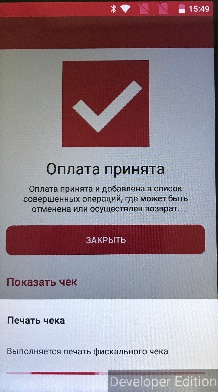 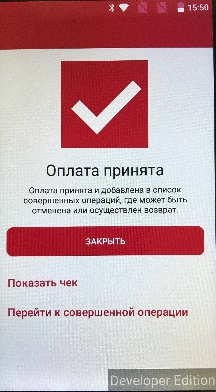 Введите сумму в рублях и выберите способ оплаты наличнымиПроверьте корректность суммы к оплате и подтвердите нажатием «Оплатить»По завершении операции будет напечатан фискальный чек. Нажмите «Завершить» по окончании печати.Оплата принятаИнформация по всем операциям доступна в разделе «Операции», где также можно провести «Отмену» или «Возврат»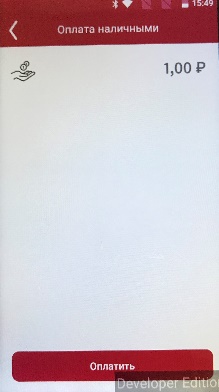 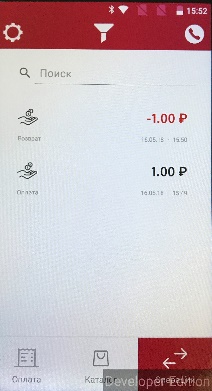 Выберите в меню «Каталог» для выбора позиций для добавления в корзинуВыберите необходимый раздел каталога нажатием на экран или отсканируйте штрих код товараПроведите по экрану вправо для добавления позиции в корзину При переходе в корзину можно вносить изменения в список позиций. При необходимости оформить скидку нажмите соответствующий пункт в окне (размер скидки указывается вручную в процентах или рублях). Для выбора способа оплаты нажмите «Перейти к оплате»При переходе в корзину можно вносить изменения в список позиций. При необходимости оформить скидку нажмите соответствующий пункт в окне (размер скидки указывается вручную в процентах или рублях). Для выбора способа оплаты нажмите «Перейти к оплате»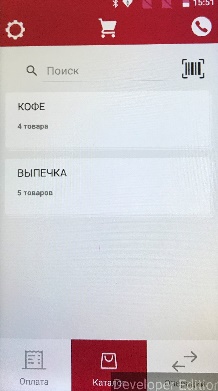 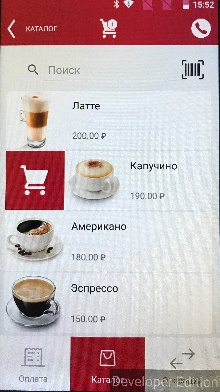 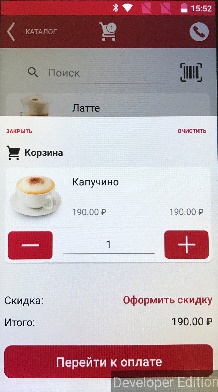 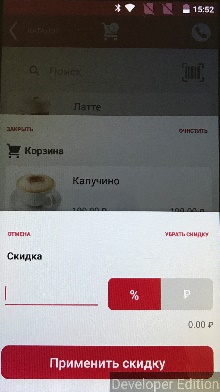 Выберите способ оплаты (картой/ наличными)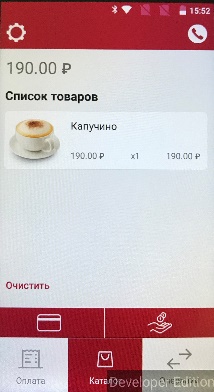 Перейдите в раздел «Операции» Выберите необходимую операцию в списке, далее выберите пункт меню «Выполнить возврат»Нажать «Выполнить возврат» для подтверждения операцииНажмите «Завершить» по окончании проведения операции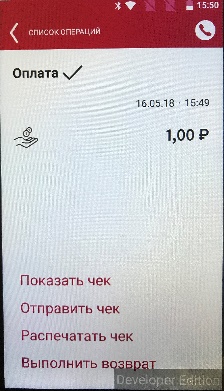 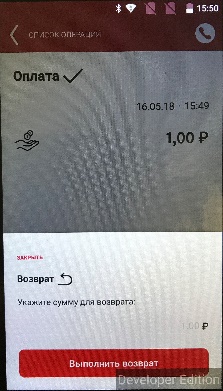 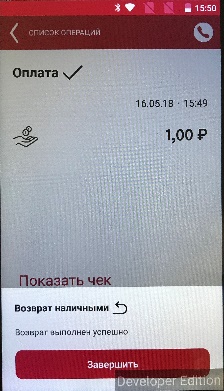 Перейдите в раздел «Операции»Выберите необходимую операцию в списке, далее выберите пункт меню «Выполнить возврат»Нажать «Выполнить возврат» для подтверждения операцииУточнить сумму возврата и нажать «Выполнить возврат»Нажмите «Завершить» по окончании проведения операции 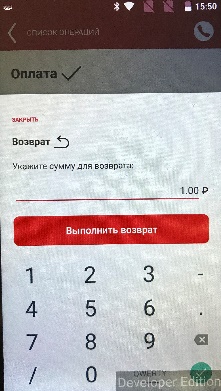 Перейдите в раздел «Настройки»Выберите необходимую операцию в спискеВ конце рабочего дня необходимо выполнять «Печать Z-отчета» для формирования отчета о закрытии смены и отправки его в ОФД, после этого – сверку итогов (операция «Закрытие опер.дня») 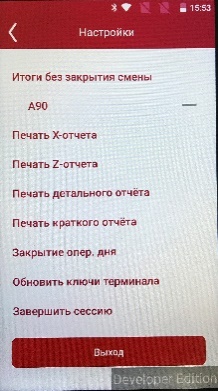 Перейдите в раздел «Операции»Выберите значок «Фильтр»Выберите необходимые условия для отображения интересующих вас операций и нажмите «Применить фильтр»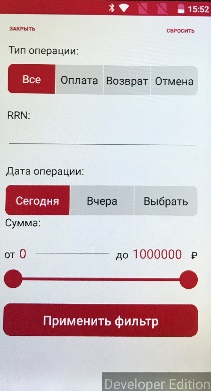 